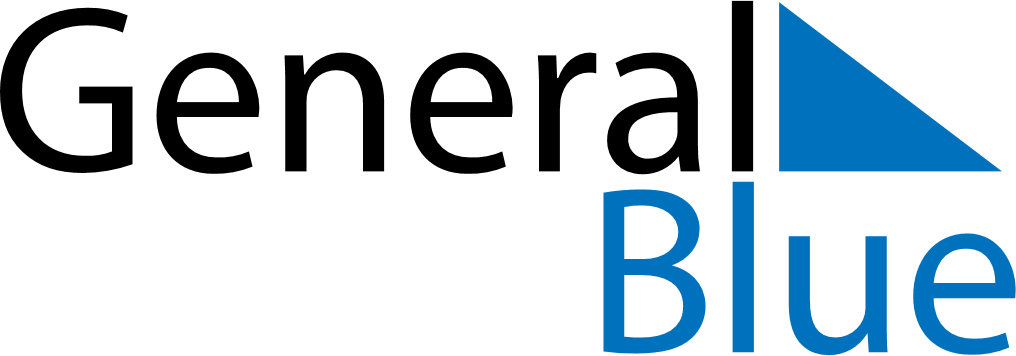 May 2024May 2024May 2024May 2024May 2024May 2024Nsukka, Enugu, NigeriaNsukka, Enugu, NigeriaNsukka, Enugu, NigeriaNsukka, Enugu, NigeriaNsukka, Enugu, NigeriaNsukka, Enugu, NigeriaSunday Monday Tuesday Wednesday Thursday Friday Saturday 1 2 3 4 Sunrise: 6:16 AM Sunset: 6:38 PM Daylight: 12 hours and 21 minutes. Sunrise: 6:16 AM Sunset: 6:38 PM Daylight: 12 hours and 22 minutes. Sunrise: 6:16 AM Sunset: 6:38 PM Daylight: 12 hours and 22 minutes. Sunrise: 6:15 AM Sunset: 6:38 PM Daylight: 12 hours and 22 minutes. 5 6 7 8 9 10 11 Sunrise: 6:15 AM Sunset: 6:38 PM Daylight: 12 hours and 23 minutes. Sunrise: 6:15 AM Sunset: 6:38 PM Daylight: 12 hours and 23 minutes. Sunrise: 6:15 AM Sunset: 6:38 PM Daylight: 12 hours and 23 minutes. Sunrise: 6:14 AM Sunset: 6:38 PM Daylight: 12 hours and 24 minutes. Sunrise: 6:14 AM Sunset: 6:39 PM Daylight: 12 hours and 24 minutes. Sunrise: 6:14 AM Sunset: 6:39 PM Daylight: 12 hours and 24 minutes. Sunrise: 6:14 AM Sunset: 6:39 PM Daylight: 12 hours and 24 minutes. 12 13 14 15 16 17 18 Sunrise: 6:14 AM Sunset: 6:39 PM Daylight: 12 hours and 25 minutes. Sunrise: 6:14 AM Sunset: 6:39 PM Daylight: 12 hours and 25 minutes. Sunrise: 6:13 AM Sunset: 6:39 PM Daylight: 12 hours and 25 minutes. Sunrise: 6:13 AM Sunset: 6:39 PM Daylight: 12 hours and 26 minutes. Sunrise: 6:13 AM Sunset: 6:39 PM Daylight: 12 hours and 26 minutes. Sunrise: 6:13 AM Sunset: 6:40 PM Daylight: 12 hours and 26 minutes. Sunrise: 6:13 AM Sunset: 6:40 PM Daylight: 12 hours and 26 minutes. 19 20 21 22 23 24 25 Sunrise: 6:13 AM Sunset: 6:40 PM Daylight: 12 hours and 27 minutes. Sunrise: 6:13 AM Sunset: 6:40 PM Daylight: 12 hours and 27 minutes. Sunrise: 6:13 AM Sunset: 6:40 PM Daylight: 12 hours and 27 minutes. Sunrise: 6:13 AM Sunset: 6:40 PM Daylight: 12 hours and 27 minutes. Sunrise: 6:13 AM Sunset: 6:41 PM Daylight: 12 hours and 27 minutes. Sunrise: 6:13 AM Sunset: 6:41 PM Daylight: 12 hours and 28 minutes. Sunrise: 6:13 AM Sunset: 6:41 PM Daylight: 12 hours and 28 minutes. 26 27 28 29 30 31 Sunrise: 6:13 AM Sunset: 6:41 PM Daylight: 12 hours and 28 minutes. Sunrise: 6:13 AM Sunset: 6:41 PM Daylight: 12 hours and 28 minutes. Sunrise: 6:13 AM Sunset: 6:42 PM Daylight: 12 hours and 28 minutes. Sunrise: 6:13 AM Sunset: 6:42 PM Daylight: 12 hours and 29 minutes. Sunrise: 6:13 AM Sunset: 6:42 PM Daylight: 12 hours and 29 minutes. Sunrise: 6:13 AM Sunset: 6:42 PM Daylight: 12 hours and 29 minutes. 